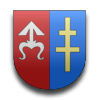 STAROSTWO POWIATOWEW SKARŻYSKU-KAMIENNEJul. Konarskiego 20, 26-110 Skarżysko-Kamiennatel: 41 39-53-001, fax: 41 25-24-001www.powiat.skarzysko.ple-mail: starostwo@skarzysko.powiat.plOS.17.2013.1Pozwolenie wodnoprawneSprawy prowadzi Wydział Ochrony Środowiska, Rolnictwa i LeśnictwaPl. Floriański 1   pok. 108                    tel. 41 39-53-036Sprawy prowadzi Wydział Ochrony Środowiska, Rolnictwa i LeśnictwaPl. Floriański 1   pok. 108                    tel. 41 39-53-036I. Podstawa prawna wykonania usługi:prawo wodne z dnia 18 lipca 2001r. (t j. Dz. U. 2012 r. poz. 145)I. Podstawa prawna wykonania usługi:prawo wodne z dnia 18 lipca 2001r. (t j. Dz. U. 2012 r. poz. 145)II. Wymagane dokumenty:Wniosek, operat wodnoprawny (wykonany zgodnie z art. 132 Prawa wodnego), wypis 
z miejscowego planu zagospodarowania przestrzennego, opis inwestycji sporządzony 
w języku nietechnicznym,II. Wymagane dokumenty:Wniosek, operat wodnoprawny (wykonany zgodnie z art. 132 Prawa wodnego), wypis 
z miejscowego planu zagospodarowania przestrzennego, opis inwestycji sporządzony 
w języku nietechnicznym,III. Miejsce składania dokumentów:Biuro Obsługi Interesanta Starostwa Powiatowego w Skarżysku-Kamiennej, 
ul. Konarskiego 20, parterIII. Miejsce składania dokumentów:Biuro Obsługi Interesanta Starostwa Powiatowego w Skarżysku-Kamiennej, 
ul. Konarskiego 20, parterIV. Opłaty217,00 zł opłata wniesiona na konto Urzędu Miasta w Skarżysku-KamiennejIV. Opłaty217,00 zł opłata wniesiona na konto Urzędu Miasta w Skarżysku-KamiennejV. Sposób załatwienia sprawy:Decyzja administracyjna.V. Sposób załatwienia sprawy:Decyzja administracyjna.VI. Odbiór informacji:Wydział Ochrony Środowiska, Rolnictwa i Leśnictwa Pl. Floriański 1   pok. 108                    tel. 41 39-53-036VI. Odbiór informacji:Wydział Ochrony Środowiska, Rolnictwa i Leśnictwa Pl. Floriański 1   pok. 108                    tel. 41 39-53-036VII. Termin załatwienia sprawy:1-3 miesięcy VII. Termin załatwienia sprawy:1-3 miesięcy VIII. Tryb odwoławczy:Regionalny Zarząd Gospodarki Wodnej – odwołanie.VIII. Tryb odwoławczy:Regionalny Zarząd Gospodarki Wodnej – odwołanie.IX. Inne informacje:-------------------------IX. Inne informacje:-------------------------